О назначении публичных слушанийпо проекту внесения изменений в генеральныйплан Узякского сельского поселения Тюлячинского муниципального района Республики Татарстан.В целях обеспечения права населения муниципального образования « Узякское сельское поселение Тюлячинского муниципального района Республики Татарстан » на участие в обсуждении проектов муниципальных правовых актов, руководствуясь статьей 28 Федерального закона от 6 октября 2003 года №131-ФЗ «Об общих принципах организации местного самоуправления в Российской Федерации», статьей 28 Градостроительного кодекса Российской Федерации, Уставом муниципального образования Узякского селького поселения Тюлячинского  муниципального района  Республики Татарстан, постановляю:1.Назначить публичные слушания по проекту внесения изменений в  генеральный план Узякского сельского поселения Тюлячинского муниципального района Республики Татарстан в сельском поселении   на 30.01.2017 года - 8.00 часов в  населенном пункте  Алга , в здании Алгинского фельдшерского пункта, по адресу : РТ, Тюлячинский район , д.Алга,  ул.Мрясова, дом 6;-10.00 часов в населенном пункте  Шармаши, в здании Шармашинского клуба, по адресу: РТ, Тюлячинский район,с.Шармаши,ул.Школьная,дом 43;-12.00 часов в населенном пунктеСауш, в здании Саушского сельского дома культуры, по адресу: РТ, Тюлячинский район, с.Сауш, ул.Гарифуллина, дом 20;-15.00 часов в населенном пункте Узяк, в здании Узякского сельского дома культуры, по адресу: РТ, Тюлячинский район, п.Узяк ,ул.Хазиева, дом 16.2.Ознакомиться с материалами, содержащимися в проекте  внесения изменений в генеральный план   Узякского сельского поселения можно:        - с текстовой и графической частью на ФГИС ТП  Министерство экономического развития РФ        - с текстовой и графической частью  в помещении администрации Узякского сельского поселения, расположенного по адресу: Республика Татарстан, Тюлячинский муниципальный район ,п.Узяк,ул.Татарстан,дом7 , в рабочие дни с 08-00 до 16-00 часов.3. Определить местом сбора предложений и замечаний по проекту внесения изменений в  генеральный план Узякского сельского поселения  здание администрации сельского поселения по адресу: Республика Татарстан, Тюлячинский муниципальный район ,п.Узяк,ул.Татарстан,дом7.      4. Утвердить порядок проведения публичных слушаний по проекту внесения изменений в  генеральный план  Узякского сельского поселения Тюлячинского муниципального района Республики Татарстан согласно приложению № 1.      5. Утвердить порядок учета предложений граждан к проекту внесения изменений в  генеральный план Узякского сельского поселения Тюлячинского муниципального района Республики Татарстан согласно приложению № 2.      6. Создать и утвердить  состав рабочей группы по учету, обобщению и рассмотрению поступивших предложений к проекту внесения изменений в  генеральный план  Узякского сельского поселения Тюлячинского муниципального района Республики Татарстан согласно приложению № 3.       7. Протокол публичных слушаний по проекту внесения изменений в  генеральный план и заключение о результатах публичных слушаний направить в Совет Узякского сельского поселения Тюлячинского муниципального района Республики Татарстан для принятия решения об утверждении проекта внесения изменений в  генеральный план  Узякского сельского поселения Тюлячинского муниципального района Республики Татарстан, либо отклонение проекта внесения изменений в  генеральный план  и о направлении его на доработку.8. Опубликовать (обнародовать) настоящее Постановление  на сайте Тюлячинского  муниципального района, на  информационных стендах, расположенных по адресам: здания ОМС пос.Узяк, ул. Татарстан, д. 7;  медпункта деревни Алга, ул. Мрясова,   Дома культуры села Сауш, ул. Гарифуллина, дом 20, Дома культуры села Шармаши, ул. Школьная, дом  439. Контроль за исполнением настоящего Постановления оставляю за собой.                                                                                                                                В.Н.Котников                                                                                          Приложение № 1                                                                                                                      к постановлению  Узякского              сельского поселения Тюлячинского                                                                                                   муниципального района                                                                                                от  29.12.2016 г.  № 10Порядок проведения публичных слушаний по проекту внесения изменений в  генеральный план Узякского сельского поселения Тюлячинского  муниципального  района Республики Татарстан1.Публичные слушания по проекту внесения изменений в  генеральный план  Узякского сельского поселения Тюлячинского муниципального района Республики Татарстан решения  (далее - публичные слушания) проводятся в соответствии со статьей 19 Устава Узякского сельского поселения Тюлячинского муниципального района.2.Участниками публичных слушаний с правом выступления для аргументации своих предложений являются также жители поселения, которые подали в Совет Узякского сельского поселения письменные заявления.3.Участниками публичных слушаний без права выступления на публичных слушаниях могут быть все заинтересованные жители поселения.4.Регистрация участников начинается за 30 минут до начала публичных слушаний.5.Председательствующим на публичных слушаниях является глава сельского поселения.6.Публичные слушания открываются вступительным словом председательствующего, который информирует присутствующих о существе обсуждаемого вопроса, порядке проведения слушаний.7.Для оформления протокола, учета поступивших предложений, рекомендаций по предложению председательствующего избирается секретарь публичных слушаний.8.С основным докладом выступает депутат Совета Узякского сельского поселения.9.Участники публичных слушаний с правом выступления приглашаются для аргументации своих предложений в порядке очередности в зависимости от времени подачи заявления.10.Выступления участников публичных слушаний не должны продолжаться более 5 минут.11.Все замечания и предложения участников публичных слушаний подаются в рабочую группу по учету, обобщению и рассмотрению поступивших предложений к проекту внесения изменений в  генеральный план Узякского сельского поселения Тюлячинского муниципального района Республики Татарстан в письменной форме и прилагаются к протоколу публичных слушаний. Протокол публичных слушаний подписывается председательствующим и хранится в материалах Совета Узякского сельского поселения Тюлячинского муниципального района Республики Татарстан в установленном порядке.12. Заключение по результатам публичных слушаний готовится рабочей группой.13. Организационное и материально-техническое обеспечение проведения публичных слушаний осуществляется Советом Узякского сельского поселения Тюлячинского муниципального района Республики Татарстан.      Глава Узякского сельского   поселения       Тюлячинского   муниципального района                                     В.Н.Котников                                                                                                                               Приложение № 2                                                                                                            к постановлению Узякского сельского поселения Тюлячинского                                                                                                  муниципального района                                                                                             от  29.12.2016г.  № 10Порядок учета предложений граждан к проекту внесения изменений в  генеральный план Узякского сельского поселения Тюлячинского муниципального района Республики Татарстан и участия граждан в его обсуждении1. Предложения по проекту внесения изменений в  генеральный план Узякского сельского поселения Тюлячинского муниципального района Республики Татарстан вносятся в Совет Узякского сельского поселения Тюлячинского муниципального района по адресу: 422092, Республика Татарстан, Тюлячинский муниципальный район, п.Узяк, ул. Хазиева, д.8 в письменной форме.Предложения принимаются в рабочие дни с 8.00 до 16.00 часов со дня обнародования на специальных информационных стендах.2. Заявки на участие в публичных слушаниях с правом выступления подаются по адресу: 422092, Республика Татарстан, Тюлячинский муниципальный район, п.Узяк, ул. Хазиева, д.8 лично или по почте (с пометкой на конверте “Обсуждение внесения изменений в  генеральный план  Узякского сельского поселения”.      Глава Узякского сельского      поселения Тюлячинского      муниципального района                                                                В.Н.Котников                                                                                                     Приложение № 3                                                                                                        к постановлению Узякского сельского поселения Тюлячинского                                                                                                   муниципального района                                                                                              от  29.12.2016г.  № 10                                                     СОСТАВ                рабочей группы по учету, обобщению и рассмотрению              поступивших  предложений к проекту внесения изменений в  генеральный план               Узякского сельского  поселения Тюлячинского муниципального района                Республики Татарстан     1. Создать рабочую группу по учету, обобщению и рассмотрению поступивших предложений к проекту внесения изменений в  генеральный план Узякского сельского поселения Тюлячинского муниципального района Республики Татарстан в следующем составе:      - Котников Вальтер Николаевич – Глава Узякского сельского поселения Тюлячинского муниципального района Республики Татарстан;      -  Данилина Светлана Юрьевна - депутат Совета Узякского сельского поселения Тюлячинского муниципального района Республики Татарстан (по согласованию);      -  Мустафин Рафаэль Ибрагимович- депутат Совета Узякского сельского поселения Тюлячинского муниципального района Республики Татарстан ( по согласованию);      -  Алексеева Расима Харисовна- секретарь Узякского сельского исполнительного комитета Тюлячинского муниципального района Республики Татарстан.      -  Разработчики  проекта внесения изменений в  генеральный план  Узякского сельского поселения Тюлячинского муниципального района Республики Татарстан архитектурно-планировочной мастерской № 5 ГУП «Татинвестгражданпроект» (по согласованию).      Глава Узякского сельского      поселения Тюлячинского      муниципального района                                                                         В.Н.Котников                                                  РЕСПУБЛИКА ТАТАРСТАН УЗЯКСКИЙ СЕЛЬСКИЙ   ИСПОЛНИТЕЛЬНЫЙ     КОМИТЕТ ТЮЛЯЧИНСКОГО  МУНИЦИПАЛЬНОГО РАЙОНА   Хазиева ул., д. 8, п. Узяк, 422092тел. (факс): (84360) 5-22-17,E-mail: Uzk.Tul@tatar.ru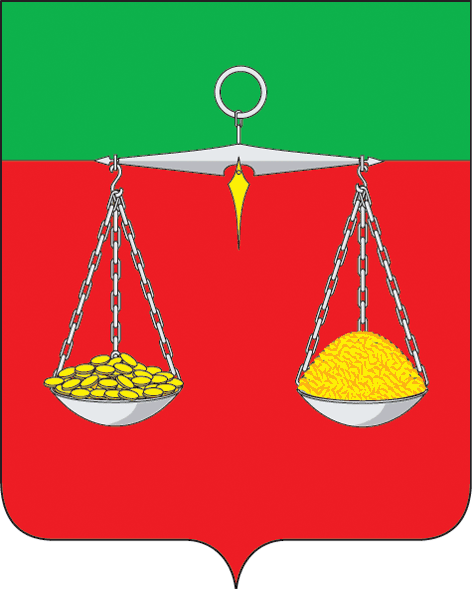 ТАТАРСТАН РЕСПУБЛИКАСЫ           ТЕЛӘЧЕ МУНИЦИПАЛЬ РАЙОНЫ ҮЗӘК АВЫЛ ҖИРЛЕГЕНЕҢБАШКАРМА КОМИТЕТЫ Хәҗиев ур., 8 нчы йорт, Үзәк бистәсе, 422092тел. (факс): (84360) 5-22-17, E-mail: Uzk.Tul@tatar.ruОКПО 93053615  ОГРН 1061675010165  ИНН/КПП 1619004370/161901001ОКПО 93053615  ОГРН 1061675010165  ИНН/КПП 1619004370/161901001ОКПО 93053615  ОГРН 1061675010165  ИНН/КПП 1619004370/161901001                                                         БОЕРЫК                  «____»_____________ 2013 г.